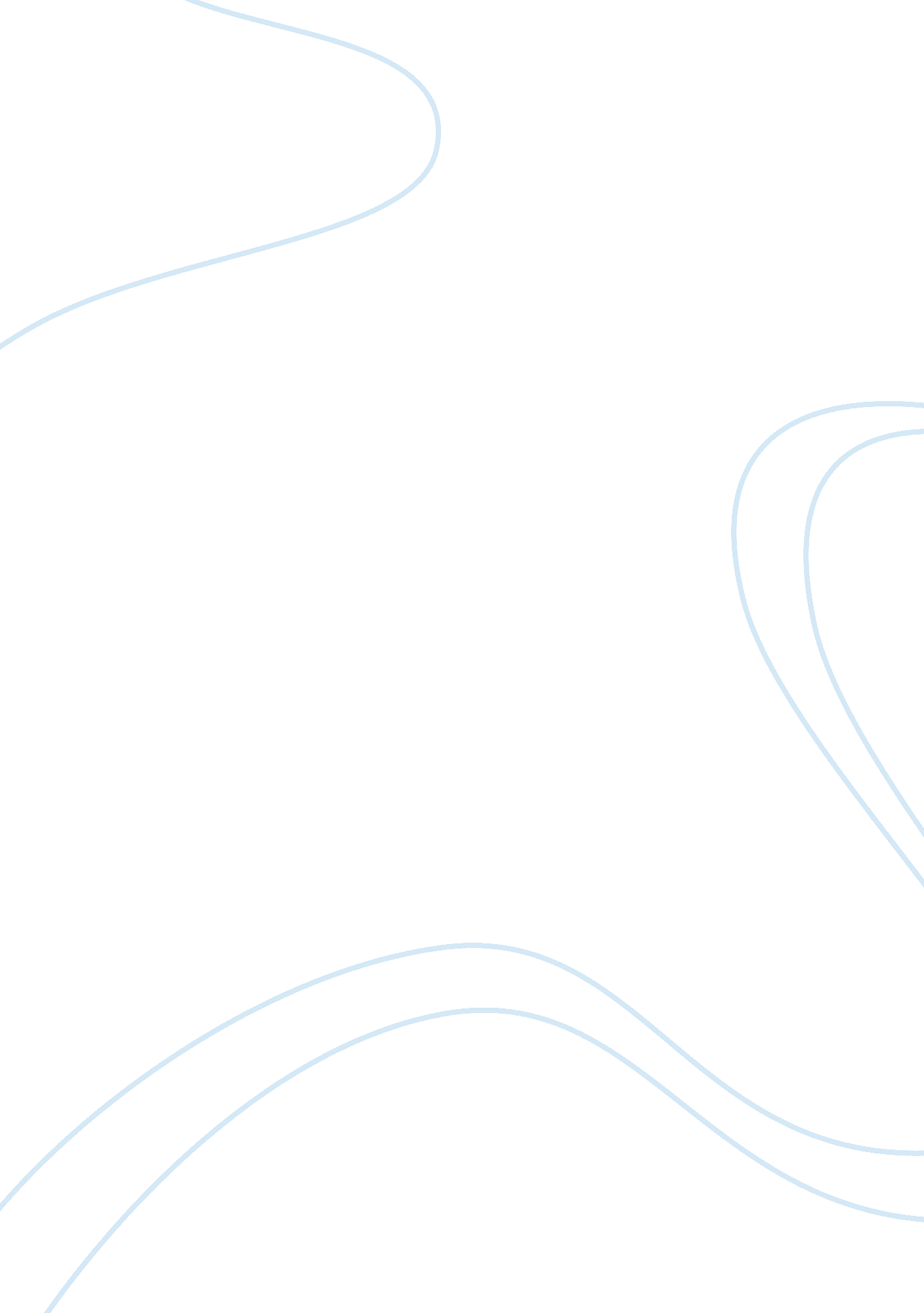 Biographies essay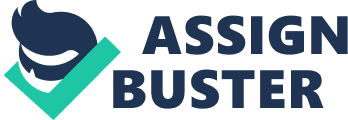 Categories: Essays: A VogadroWords: 759Abigail AdamsWords: 839Al CaponeWords: 1719Albert Einstein: One of the Smartest People to LiveWords: 1821Albert EinsteinWords: 1863Albert EinsteinWords: 506Alexander The GreatWords: 436Alfred WegenerWords: 168Amelia EarhartWords: 905Andrew Carnegie on the Gospel of WealthWords: 1310Andrew CarnegieWords: 1178Andy WorhalWords: 1928Anne FrankWords: 1300ArchimedesWords: 681ArchimedesWords: 737AristotleWords: 1085Arthur KornbergWords: 2548Attila the HunWords: 1371Augustus CaesarWords: 1429Babe RuthWords: 424Ben FranklinWords: 1175Benito MussoliniWords: 1429Benjamin FranklinWords: 430Bill CosbyWords: 1308Bill GatesWords: 1690Bram StokerWords: 767Carl GaussWords: 1528Carl Gustav JungWords: 2808Cassius Clay – Muhammad AliWords: 944Charles Cotesworth PinckneyWords: 484Charles DarwinWords: 977Charles DickensWords: 1054Charles et Secondat, Baron de la Brede et de MontesquieuWords: 1234Chuck CloseWords: 551CiceroWords: 4301CleopatraWords: 1897CopernicusWords: 1574Cyrano de Bergerac – Was he happy? Words: 876Daniel WebsterWords: 312DR Daniel J BoorstinWords: 868Dr. John Henry ‘ Doc’ HollidayWords: 2883Drew BarrymoreWords: 727Edgar DegasWords: 500Emily DIckinsonWords: 1622Emporer Hadrian of RomeWords: 716Ernest HemingwayWords: 1729Famous Explorers of AfricaWords: 1108Ferdinand MagellanWords: 911Ferdinand MagellanWords: 1060Galileo GalileiWords: 681Galileo GalileiWords: 1335George MeadeWords: 771George Washington CarverWords: 579Giuseppe VerdiWords: 324Gloria Estefan’s Successful LifeWords: 372Guy FawkesWords: 1027H G WellsWords: 418Harper LeeWords: 307Henry David Thoreau: The Great Conservationist, Visionary, and HumanistWords: 2137Henry FordWords: 1355Henry FordWords: 443Henry FordWords: 1002Henry II of EnglandWords: 1258Henry ThoreauWords: 550Henry VIIIWords: 1132Hernan CortesWords: 1101James HuttonWords: 198Jasper Daniel AKA Jack DanielWords: 1035Joel PoinsettWords: 611Johann Sebastian BachWords: 375John CalhounWords: 543John D. RockefellerWords: 2196John DillingerWords: 605Juan GrisWords: 1124Julia Margaret CameronWords: 497Julius CaesarWords: 2123Julius CaesarWords: 3523Julius CaesarWords: 1595Karl MarxWords: 2720Karl MarxWords: 2087Karl MarxWords: 526Kim CampbellWords: 472Leslie ‘ Twiggy’ HornbyWords: 1296Linus Carl PaulingWords: 239Louis XIV, The Sun KingWords: 1140Louise Brooks and The Flapper EraWords: 925Ludwig van BeethovenWords: 326LycergusWords: 348Mackenzie King” The Greatest Prime Minister of CanadaWords: 1039Marco PoloWords: 2030Margaret MeadWords: 341Martin Luther King, JrWords: 635Martin Luther KIngWords: 479Martin LutherWords: 1246MichelangeloWords: 1570Millard FillmoreWords: 2442Mother TeresaWords: 1711Muhammad Ali – Cassius ClayWords: 948Napoleon BonaparteWords: 785Nicholas: The Last TsarWords: 956Oprah WinfreyWords: 1252Phillis WheatleyWords: 1678PocahontasWords: 552Queen VictoriaWords: 912Queen VictoriaWords: 1445Ralph Waldo EmersonWords: 790Rasputin: The Man, The MysteryWords: 1499Rasputin: The Saint Who SinnedWords: 2065Rene DescartesWords: 900Richard FeynmanWords: 858Richard Joseph DaleyWords: 1282Robert E LeeWords: 768Robert E LeeWords: 308Robert Penn WarrenWords: 1147Robert SchumannWords: 1287Ron HowardWords: 825Saint John BoscoWords: 728Salman RushdieWords: 712Shakespeare’s LifeWords: 662Shakira, the SingerWords: 522Sigmund Freud’s Life and StudiesWords: 1962Sir Rich ArkwrightWords: 956Sir William WallaceWords: 765SocratesWords: 653Talcott ParsonsWords: 2701Terry FoxWords: 1234The Life of Ludwig Van BeethovenWords: 1591The Life of SocratesWords: 1460Thomas EdisonWords: 1463Tupac ShakurWords: 737Tupac ShakurWords: 1412Upton SinclairWords: 1299Walter Johnson – a PitcherWords: 686Walter WhitmanWords: 1699William Carlos WilliamsWords: 989William FaulknerWords: 2820William FaulknerWords: 2820William ShakespeareWords: 915Woodrow WilsonWords: 428 